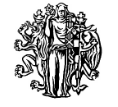 AKTUALITY č. 1/2022Pražského sdružení Jednoty českých právníků (Pražské sdružení JČP)Vážené kolegyně, vážení kolegové,	dovolujeme si vás upozornit a zároveň pozvat na vzdělávací akce pořádané Pražským sdružením JČP v únoru 2022 na téma: Vklad do katastru nemovitostí aneb jak připravit perfektní podání Seminář (kód 122) se uskutečníprezenčněv pondělí 7. února 2022(od 9:00 do 14:00)Seminář se bude konat v přednáškovém sále Justiční akademie, Hybernská 1006/18, Nové Město, 110 00 Praha 1, v I. poschodí ve spolupráci s Justiční akademií. Současně bude seminář on-line. V případě nepříznivé epidemické situace se bude konat seminář pouze on-line, o čemž by byli přihlášení posluchači včas informováni. Přednášející: JUDr. Daniela Šustrová, LL.M.bývalá ředitelka kanceláře ředitelky Katastrálního úřadu pro hl. m. Prahu, nyní Úřad pro zastupování státu ve věcech majetkovýchPrávník roku 2018Cílem tohoto semináře je seznámit účastníky s problematikou katastru a seznámit účastníky s průběhem řízení o povolení návrhu na vklad práva do katastru nemovitostí, s povinnými náležitostmi listin předkládaných katastrálnímu úřadu a rozsahem přezkumné činnosti katastrálního úřadu. Zvláštní důraz je kladen na nejčastější závady podání s uvedením, jak předejít případnému nezdaru. Seminář je aktualizován s ohledem na nejnovější praktické poznatky z katastrální praxe a judikatury soudů.Osnova:Právní rámec včetně novelizacíNové činnosti katastrálních úřadůPrůběh vkladového řízení od zahájení až do ukončení, včetně všech procesních úkonů a lhůt, opravné prostředkyPřezkumná činnost katastrálního úřadu a poznatky z rozhodovací činnosti (odstranitelné a neodstranitelné závady)Vybrané poznámky (předběžné opatření, exekuce, poznámky spornosti)Nejčastější závady (na případových studiích) s návodem, jak se jim vyvarovatBanky a eGovernment Odpolední přednáška (kód 2122) se uskutečníon-linev pondělí 21. února 2022(od 16:00 do 18:00)Přednášející: Mgr. Radim Karásekvedoucí oddělení analýz legislativy eGovernmentu, Ministerstvo vnitraOsnova: Stručný vývoj dálkového prokázání totožnostiZjišťování totožnosti bankamiBanky jako poskytovatelé identitních služeb včetně statistik a praktických příkladů použitíVyužívání údajů ze základních registrů bankamiBanky jako příjemci Případné dotazy k přednášenému tématu můžete napsat i předem na adresu baresova.eva@seznam.cz. Dotazy budou předány přednášejícímu.  Souhrnné informace lze získat na stránkách: www.jednotaceskychpravniku.czPřihlásit se na semináře, přednášky je možnépomocí formuláře na našich webových stránkách: www.jednotaceskychpravniku.czzasláním přihlášky na e-mail adresu: jcppraha@jednotaceskychpravniku.cz. *Členové JČP, kteří mají zaplacené členské příspěvky, justiční čekatelé a asistenti, advokátní, notářští a exekutorští koncipienti a studenti právnických fakult uhrazují snížený účastnický poplatek. Úhradu účastnického poplatku lze provésta)	platební kartou, nebo b)	na podkladě faktury, kterou účastník obdrží po přihlášení, k tomu je povinen sdělit základní fakturační údaje – název, sídlo, IČO, DIČ plátce, bankovní spojení, neboc)	bezhotovostním převodem na účet Pražského sdružení JČP, IČO: 45248559 u Československé obchodní banky v Praze, číslo 106 231 472/0300, konst. symbol 0308, variabilní symbol je vždy kód příslušné vzdělávací akce (např. 122 apod.) a ve zprávě pro příjemce platby nutno uvést jméno a příjmení účastníka. Účast na vzdělávacích akcích uznává Česká advokátní komora jako součást odborné přípravy k advokátním zkouškám. Nakladatelství Leges, s.r.o. nabízí všem účastníkům vzdělávacích akcí pořádaných Pražským sdružením JČP odborné publikace z produkce Leges se slevou 20%. Tuto slevu může účastník uplatnit při objednávce knihy na e-shopu Leges (https://knihyleges.cz) zadáním slevového kódu JCP2021.Nakladatelství Wolters Kluwer ČR, a.s. nabízí členům JČP na eshopu Wolters Kluwer ČR, a.s. (https://obchod.wolterskluwer.cz/e-shop) využívat slevu 15 % na všechny tištěné knihy a eknihy z produkce Wolters Kluwer ČR, a.s. se zadáním slevového kódu JCP-WK-15.Další informace podají koordinátoři: JUDr. Eva Barešová, tel. 737 270 494, baresova.eva@seznam.czHana Kafková, tel. 720 406 536Za Pražské sdružení JČP: JUDr. Eva Barešová, 19. 1. 2022Účastnický poplatekSeminářOdpolední přednáškaZákladní1800 Kč500 KčSnížený*1200 Kč300 Kč